Ievgen Verbytskyi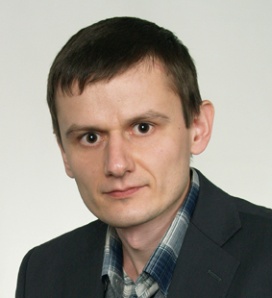 Personal informationAdress: 37, Peremogy av., Kyiv, 03056, Ukraine. National Technical University of Ukraine“Kyiv Polytechnic Institute”Tel.:+38063 616 45 35.e-mail: verbitskiy@bigmir.net.Skype: Verbitskiy_Ievgen.Date of  birth: 01.03.1984.Nationality: Ukraine.EducationWork experiencePublications, patentsAuthor or co-author of 16 papers published in ukrainian scientific journals, participant of 8 international scientific conferences. Co-inventor of 2 patents.Language skillsMother tongues: Russian, Ukrainian.Other languages: English - middle level.Software tool knowledge- Matlab (simulating electronics schemes, realising control systemalgorithms);- Mathematica (mathematical models development);- AVR tools (microcontrollers programming);- C compilers (software development);- Altium Designer (electronics scheme and printed circuit board develop).2001 – 2007 National Technical University of Ukraine “Kyiv Polytechnic Institute” , Kyiv, Ukraine 2009 – 2013 PhD - Thesis Title: Predict control with parameters identification DC-DC converters.  Kyiv Polytechnic Institute Doctoral project:- Applying two dimensional Fourier series for analyze of spectrum of modulating signals  2002 –2007M.Sc. - Thesis Title: Calculation algorithms of transient and steady state processes with free mode functions development.  Kyiv Polytechnic Institute2011 – Present Senior Lecturer. Department of industrial electronics, Faculty of Electronics.National Technical University of Ukraine “Kyiv Polytechnic Institute”37 Prospect Peremogy, 03056 Kyiv, Ukraine http://www.kaf-pe.kpi.ua/en/index.php2007 – 2011Engeneer. State enterpise “State Kyiv design bureau “Luch”2 Melnikov Str., 04050 Kyiv,Ukraine Phone: +38 (044) 483 0745, 484 1898 Fax: +38 (044) 483 1394E-mail: kb@luch.kiev.uawww.luch.kiev.uaRequirementsElectronic system design;Tuning and maintence of electronic equipment.Work on technical support held in Ukraine and abroad: in Slovakia, Azerbaijan, Vietnam, Libya2003 – 2006Laboratory Assistant.Department of general and theoretical physics, National Technical University of Ukraine “Kyiv Polytechnic Institute”.System administrator.